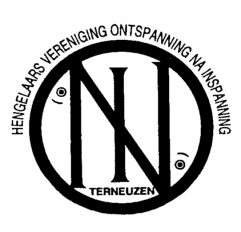                    REGLEMENT   VETERANEN   WEDSTRIJDEN                    Hengelaarsvereniging     O.N.I. Terneuzen     2020Deze vaste stok wedstrijden zijn alleen voorbehouden aan  leden van Hengelaarsvereniging  O.N.I. Terneuzen, vanaf het jaar dat men  50 wordt.              Het  inschrijfgeld bedraagt  €  6,-  per  wedstrijd. De wedstrijden worden vervist op de              Otheense  kreek. Voor data en tijdstippen veteranenwedstrijden : zie wedstrijdkalender 2020             O.N.I. Terneuzen. Samenkomst parking jachthaven Otheense kreek.             De nummers 1 t/m 7 worden gereserveerd voor de minder valide vissers.              De wedstrijdcommissie beslist wie daarvoor in aanmerking komt. Er zal gevist worden in competitieverband.  Er zal 8 maal in deze competitie gevist worden.       Bij de veteranencompetitie zullen de prijzen uitgereikt worden op de najaarsvergadering en er wordt gevist via het spaarpotsysteem. Alle wedstrijden tellen hier mee.De huldiging van de kampioenen zal plaatsvinden tijdens de najaarsledenvergadering.             Per wedstrijd wordt er  4  uur gevist.  ( als de weersomstandigheden dit toelaten ). Als de             wedstrijd voor  3 uur of meer is vervist , wordt deze als gevist aangenomen. Er wordt gevist             op gewicht. Er mag niet gevist en gevoerd worden met gekleurde maden . Voeren met  amorce  is verboden.De gevangen vis mag alleen in een ruim nylon leefnet bewaard worden. De gevangen vis wordt na weging direct en zorgvuldig teruggezet. Paling , snoek en zeebaars moeten direct worden teruggezet.Visser is verantwoordelijk voor zijn/haar aangeboden vis; aanbieden is éénmalig.Er wordt gevist met de vaste hengel. Maximale lengte :  11,5 mtr. Er mag uitsluitend met  1  hengel , 1  tuig , 1  haak worden gevist. Het gereed hebben van  4 opgetuigde reservehengels is toegestaan , mits deze niet  beaasd zijn en uit het water.De plaatsen worden voor aanvang wedstrijd door loting aangewezen. (geen koppels).Weging van de vis is direct na afloop van de wedstrijd aan het water. De kop- en staartduo’s van het parcours worden gevraagd te wegen.Iedere deelnemer behoort dit reglement te kennen en op te volgen; bij overtreding hiervan kan onmiddellijke uitsluiting volgen.Winnaar van de veteranencompetitie wordt diegene die in deze competitie het hoogste geldbedrag heeft. Is dit gelijk, dan bepaalt het hoogste totale gewicht, van alle geviste veteranenwedstrijden, de winnaar.Voeren:  1e signaal: zwaar voeren.  2e Signaal : einde wedstrijd. Een aangeslagen vis moet binnen de  15 min. in het schepnet geland zijn.In geval waarin dit reglement niet voorziet , beslist de wedstrijdcommissie.Elke deelnemer wordt verzocht op of aan het wedstrijdparkoers geen afval , in welke vorm dan  ook , achter te laten. Men neemt dit mee naar huis. Bij het niet opvolgen hiervan kan uitsluiting volgen.Covid-19  toevoeging bij bovenstaand reglement :  C1. inschrijving vooraf bij Peggy de Plus : peggy.braem@telenet.be of  00 32 468 35 14 90 verplicht.
       Inschrijven t/m de dinsdag voor de wedstrijddag. Geldt voor alle veteranenwedstrijden 2020.
C2. maximaal  35  deelnemers toegelaten. Inschrijven is betalen. 
C3.  minder validen melden dit bij inschrijving 
C4. contante betaling ter plaatse; geen wisselgeld 
C5. loting start om 12.15 u. Eerst worden de nummers voor minder validen getrokken, daarna de            andere tot 12.45 u. Wij verzoeken u niet eerder dan 12.15 u. aanwezig te zijn op de parking.
C6. iedereen gaat meteen naar zijn/haar plaats als hij/zij  zijn/haar plaatsnummer heeftC7. meelopen met de weegploeg is niet toegestaan; na weging parcours verlaten.
C8. kop- en staartduo's wordt gevraagd te wegen, zoals gebruikelijk 
C9. wegers nemen weegmateriaal en handschoenen (ontvang je) mee; desinfectiegel aanwezig 
C10. wegers zetten zelf de vis terug; geen weegnetcontact door de visser. C11. Wij rekenen op ieders medewerking. Volg de richtlijnen van de coronawedstrijdcommissieleden.Het kost ons redelijk wat extra moeite om de wedstrijden in deze tijd te organiseren. Werk mee aub.    Bij deze vervalt reglement veteranen van sept. 2019.                          Terneuzen,   augustus  2020                                                                            